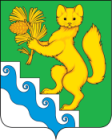 АДМИНИСТРАЦИЯ БОГУЧАНСКОГО РАЙОНАП О С Т А Н О В Л Е Н И Е24.12.2021                             с. Богучаны                               № 1138 - пОб установлении публичного сервитута в п. Ангарский, ул. Сибирская, 17В соответствии со ст. 23, главой V.7 Земельного кодекса Российской Федерации, Федерального закона от 06.10.2003 № 131-ФЗ «Об общих принципах организации местного самоуправления в Российской Федерации», постановлением Правительства Российской Федерации от 24.02.2009 № 160 «О порядке установления охранных зон объектов электросетевого хозяйства и особых условий использования земельных участков, расположенных в границах таких зон», на основании ходатайства Минченко Н.В., действующей в интересах АО «КрасЭКо» на основании доверенности от 14.01.2021 № 113, об установлении публичного сервитута, опубликованного на официальном сайте администрации Богучанского района «http://boguchansky-rayon.ru//property/otdel-po-zemelnyim-resursam/publichnyie-servitutyi/» в сети Интернет и газете «Официальный Вестник Богучанского района» от 15.11.2021 № 59, принимая во внимание отсутствие заявлений об учете прав (обременений прав) от заинтересованных лиц, руководствуясь ст. 7, 43, 47 Устава Богучанского района Красноярского края,П О С Т А Н О В Л Я Ю:Установить публичный сервитут на основании ходатайства Акционерного общества «Красноярская региональная энергетическая компания» (660049, город Красноярск, пр. Мира, 10, пом. 55, ОГРН: 1152468001773, ИНН: 2460087269, КПП: 246601001) в целях размещения объекта электросетевого хозяйства, необходимого для подключения к электрическим сетям: (КТП 10/0,4 кВ кадастровый номер 24:07:0901001:4506, ВЛ-10 кВ кадастровый номер 24:07:0901001:4509, ВЛ-0,4 кВ кадастровый номер 24:07:0000000:3266, в составе объекта: «Строительство ЛЭП-0,4 кВ для электроснабжения объекта, расположенного по адресу: Богучанский район, п. Ангарский, ул. Сибирская, 17», в пределах кадастрового квартала 24:07:0000000:1630, 24:07:0901001, 24:07:0901002, площадью 1896 кв. м.Утвердить границы публичного сервитута согласно приложению № 1 настоящего постановления.Определить срок установления публичного сервитута - 49 лет.График выполнения работ при осуществлении деятельности, для размещения объекта электросетевого хозяйства, необходимого для подключения к электрическим сетям: (КТП 10/0,4 кВ кадастровый номер 24:07:0901001:4506, ВЛ-10 кВ кадастровый номер 24:07:0901001:4509, ВЛ-0,4 кВ кадастровый номер 24:07:0000000:3266, в составе объекта: «Строительство ЛЭП-0,4 кВ для электроснабжения объекта, расположенного по адресу: Богучанский район, п. Ангарский, ул. Сибирская, 17», в пределах кадастрового квартала 24:07:0000000:1630, 24:07:0901001, 24:07:0901002» - осмотр объекта производится ежегодно два раза в год.Плата за публичный сервитут за весь срок составляет 1 680,62 руб. (Одна тысяча шестьсот восемьдесят руб. 62 коп.) и вносится единым платежом за весь срок публичного сервитута до начала его использования, но не позднее шести месяцев со дня издания постановления на следующие реквизиты: Управления федерального казначейства по Красноярскому краю (Управление муниципальной собственностью Богучанского района) ИНН 2407008705, КПП 240701001, р/сч 03100643000000011900, ОТДЕЛЕНИЕ КРАСНОЯРСК БАНКА РОССИИ//УФК по Красноярскому краю г. Красноярск, 40102810245370000011 БИК 010407105, код ОКТМО 04609402, код платежа (КБК) 863 111 05013 05 1000 120.Расчет платы за публичный сервитут установлен приложением № 2 к настоящему постановлению.Порядок установления охранных зон объектов электросетевого хозяйства и особых условий использования земельных участков, расположенных в границах таких зон определяется в соответствии с постановлением Правительства Российской Федерации от 24.02.2009 № 160 «О порядке установления охранных зон объектов электросетевого хозяйства и особых условий использования земельных участков, расположенных в границах таких зон».Обладатель публичного сервитута (Акционерное общество «Красноярская региональная энергетическая компания») вправе:- в установленных границах публичного сервитута осуществлять в соответствии с требованиями законодательства Российской Федерации деятельность, в целях которой установлен публичный сервитут;- до окончания срока публичного сервитута обратиться с ходатайством об установлении публичного сервитута на новый срок.Обладатель публичного сервитута (Акционерное общество «Красноярская региональная энергетическая компания») обязан:- в установленном законом порядке после прекращения действия публичного сервитута привести земельные участки и земли, обремененные публичным сервитутом, в состояние пригодное для использования в срок не позднее, чем за три месяца после окончания срока, на который установлен публичный сервитут;- в установленном законом порядке снести объекты, размещенные на основании публичного сервитута, и осуществить при необходимости рекультивацию земель и земельных участков, в срок не позднее, чем шесть месяцев с момента прекращения публичного сервитута.Главному специалисту отдела по земельным ресурсам УМС Богучанского района (Скоробогатовой Е.А.) в течении 5 рабочих дней со дня принятия решения об установлении публичного сервитута разместить настоящее постановление на официальном сайте администрации Богучанского района «http://boguchansky-rayon.ru//property/otdel-po-zemelnyim-resursam/publichnyie-servitutyi/» в сети Интернет и опубликовать постановление в газете «Официальный Вестник Богучанского района»Отделу по земельным ресурсам УМС Богучанского района в течении 5-ти рабочих дней со дня принятия решения об установлении публичного сервитута обеспечить:- направить копию решения об установлении публичного сервитута в орган регистрации прав;- направить в адрес АО «Красноярская региональная энергетическая компания» копию решения об установлении публичного сервитута;- направить правообладателям земельных участков, копию решения об установлении публичного сервитута.Публичный сервитут считается установленным со дня внесения сведений о нем в Единый государственный реестр недвижимости.Контроль за выполнением постановления возложить на и.о. начальника Управления муниципальной собственностью Богучанского района О.В. Витюк.Постановление вступает в силу со дня его подписания. Глава Богучанского района                                                    В.Р. СаарПриложение № 1к постановлениюАдминистрации Богучанского район24.12.2021 № 1138 - пОПИСАНИЕ МЕСТОПОЛОЖЕНИЯ ГРАНИЦПубличный сервитут в целях размещения КТП 10/0,4 кВ с кадастровым номером 24:07:0901001:4506, ВЛ-10 кВ с кадастровым номером 24:07:0901001:4509, ВЛ-0,4 кВ с кадастровым номером 24:07:0000000:3266 в составе объекта «Строительство ЛЭП-0,4 кВ для электроснабжения объекта, расположенного по адресу: Богучанский район, п. Ангарский, ул. Сибирская, 17»(наименование объекта, местоположение границ которого описано (далее - объект)Раздел 1Раздел 2Раздел 3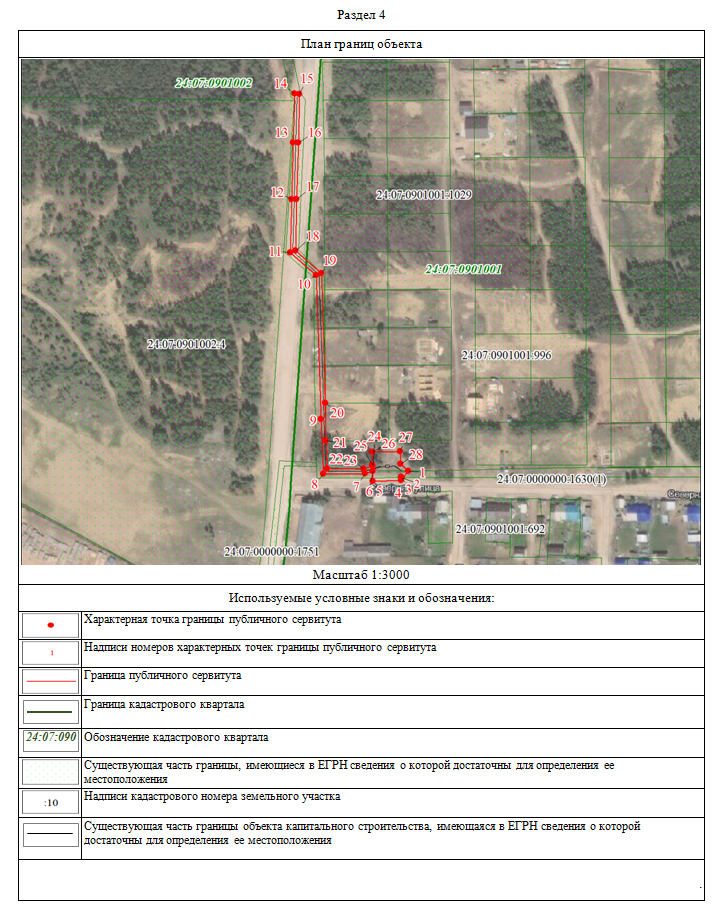 Приложение №2 к постановлениюАдминистрации Богучанского района от 24.12.2021 № 1138-пПорядок расчета платы за публичный сервитут в отношении земель и земельных участков, не предоставленных гражданам и юридическим лицамСведения об объектеСведения об объектеСведения об объектеN п/пХарактеристики объектаОписание характеристик1231Местоположение объектаКрасноярский край, Богучанский р-н, Ангарский п2Площадь объекта ± величина погрешности определения площади (P ± ∆P), м²1896 ± 153Иные характеристики объектаУстановить публичный сервитут на основании ходатайства акционерного общества «Красноярская региональная энергетическая компания» (660049, Красноярский край, город Красноярск, Мира проспект, дом 10, пом. 55, ОГРН 1152468001773, ИНН 2460087269) на земли, находящиеся в государственной собственности право на которые не разграничено, в целях размещения КТП 10/0,4 кВ с кадастровым номером 24:07:0901001:4506, ВЛ-10 кВ с кадастровым номером 24:07:0901001:4509, ВЛ-0,4 кВ с кадастровым номером 24:07:0000000:3266 в составе объекта «Строительство ЛЭП-0,4 кВ для электроснабжения объекта, расположенного по адресу: Богучанский район, п. Ангарский, ул. Сибирская, 17», площадью 1896 кв.м, в границах земельного участка 24:07:0000000:1630 и в границах кадастровых кварталов 24:07:0901001, 24:07:0901002, сроком на 49 лет.Сведения о местоположении границ объектаСведения о местоположении границ объектаСведения о местоположении границ объектаСведения о местоположении границ объектаСведения о местоположении границ объектаСведения о местоположении границ объекта1. Система координат МСК 169 (зона 6)1. Система координат МСК 169 (зона 6)1. Система координат МСК 169 (зона 6)1. Система координат МСК 169 (зона 6)1. Система координат МСК 169 (зона 6)1. Система координат МСК 169 (зона 6)2. Сведения о характерных точках границ объекта2. Сведения о характерных точках границ объекта2. Сведения о характерных точках границ объекта2. Сведения о характерных точках границ объекта2. Сведения о характерных точках границ объекта2. Сведения о характерных точках границ объектаОбозначение характерных точек границКоординаты, мКоординаты, мМетод определения координат характерной точкиСредняя квадратическая погрешность положения характерной точки (Mt), мОписание обозначения точки на местности (при наличии)Обозначение характерных точек границXYМетод определения координат характерной точкиСредняя квадратическая погрешность положения характерной точки (Mt), мОписание обозначения точки на местности (при наличии)1234561978695.898359.28Аналитический метод0.1-2978690.898354.28Аналитический метод0.1-3978691.478353.66Аналитический метод0.1-4978688.728353.68Аналитический метод0.1-5978688.688330.98Аналитический метод0.1-6978696.518331.10Аналитический метод0.1-7978694.858325.03Аналитический метод0.1-8978695.618291.88Аналитический метод0.1-9978739.078291.43Аналитический метод0.1-10978852.988291.00Аналитический метод0.1-11978871.558270.79Аналитический метод0.1-12978913.938273.06Аналитический метод0.1-13978958.748275.63Аналитический метод0.1-14978997.418277.87Аналитический метод0.1-15978996.948281.74Аналитический метод0.1-16978958.528279.63Аналитический метод0.1-17978913.718277.06Аналитический метод0.1-18978873.138274.84Аналитический метод0.1-19978854.548295.09Аналитический метод0.1-20978751.568295.28Аналитический метод0.1-21978721.588294.58Аналитический метод0.1-22978699.448295.17Аналитический метод0.1-23978698.798324.27Аналитический метод0.1-24978700.728331.40Аналитический метод0.1-25978701.638331.06Аналитический метод0.1-26978711.898331.17Аналитический метод0.1-27978711.858353.57Аналитический метод0.1-28978701.908353.62Аналитический метод0.1-1978695.898359.28Аналитический метод0.1-3. Сведения о характерных точках части (частей) границы объекта3. Сведения о характерных точках части (частей) границы объекта3. Сведения о характерных точках части (частей) границы объекта3. Сведения о характерных точках части (частей) границы объекта3. Сведения о характерных точках части (частей) границы объекта3. Сведения о характерных точках части (частей) границы объектаОбозначение характерных точек части границыКоординаты, мКоординаты, мМетод определения координат характерной точкиСредняя квадратическая погрешность положения характерной точки (Mt), мОписание обозначения точки на местности (при наличии)Обозначение характерных точек части границыXYМетод определения координат характерной точкиСредняя квадратическая погрешность положения характерной точки (Mt), мОписание обозначения точки на местности (при наличии)123456------Сведения о местоположении измененных (уточненных) границ объектаСведения о местоположении измененных (уточненных) границ объектаСведения о местоположении измененных (уточненных) границ объектаСведения о местоположении измененных (уточненных) границ объектаСведения о местоположении измененных (уточненных) границ объектаСведения о местоположении измененных (уточненных) границ объектаСведения о местоположении измененных (уточненных) границ объектаСведения о местоположении измененных (уточненных) границ объекта1. Система координат МСК 169 (зона 6)1. Система координат МСК 169 (зона 6)1. Система координат МСК 169 (зона 6)1. Система координат МСК 169 (зона 6)1. Система координат МСК 169 (зона 6)1. Система координат МСК 169 (зона 6)1. Система координат МСК 169 (зона 6)1. Система координат МСК 169 (зона 6)2. Сведения о характерных точках границ объекта2. Сведения о характерных точках границ объекта2. Сведения о характерных точках границ объекта2. Сведения о характерных точках границ объекта2. Сведения о характерных точках границ объекта2. Сведения о характерных точках границ объекта2. Сведения о характерных точках границ объекта2. Сведения о характерных точках границ объектаОбозначение характерных точек границСуществующие координаты, мСуществующие координаты, мИзмененные (уточненные) координаты, мИзмененные (уточненные) координаты, мМетод определения координат характерной точкиСредняя квадратическая погрешность положения характерной точки (Mt), мОписание обозначения точки на местности (при наличии)Обозначение характерных точек границXYXYМетод определения координат характерной точкиСредняя квадратическая погрешность положения характерной точки (Mt), мОписание обозначения точки на местности (при наличии)12345678--------3. Сведения о характерных точках части (частей) границы объекта3. Сведения о характерных точках части (частей) границы объекта3. Сведения о характерных точках части (частей) границы объекта3. Сведения о характерных точках части (частей) границы объекта3. Сведения о характерных точках части (частей) границы объекта3. Сведения о характерных точках части (частей) границы объекта3. Сведения о характерных точках части (частей) границы объекта3. Сведения о характерных точках части (частей) границы объектаОбозначение характерных точек части границыСуществующие координаты, мСуществующие координаты, мИзмененные (уточненные) координаты, мИзмененные (уточненные) координаты, мМетод определения координат характерной точкиСредняя квадратическая погрешность положения характерной точки (Mt), мОписание обозначения точки на местности (при наличии)Обозначение характерных точек части границыXYXYМетод определения координат характерной точкиСредняя квадратическая погрешность положения характерной точки (Mt), мОписание обозначения точки на местности (при наличии)12345678--------№123Кадастровый номер земельного участка/ квартала24:07:0000000:163024:07:090100124:07:0901002Площадь публичного сервитута в границах земельного участка (кадастрового квартала), кв.м14504415Кадастровая стоимость за 1 кв. м (средний показатель кадастровой стоимости земельных участков), руб180,90180,90180,90Сумма подлежащая оплате за установленный публичный сервитут по ставке 0,01%, за весь срок сервитута, руб.1285,29390,904,43Итого: 1680,62Итого: 1680,62Итого: 1680,62Итого: 1680,62